Resistencia, 23 de ENERO de 2024.- Sras./Sres. Proveedores   PresenteRef.: EXPEDIENTE 535-160124-1062 – SOLICITA SERVICIO DE RECARGA DE TONERS                                                                   Me dirijo a Uds. con motivo de invitarlos a participar del Concurso de Precios N° 76/24.                                                                A tal efecto se comunica que podrá acceder al Pliego de Condiciones Particulares y Generales con especificaciones técnicas, en la página oficial https://www.ecomchaco.com.ar/licitaciones/licitaciones3.asp. 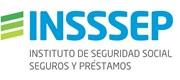 . Presentación de ofertas: hasta el día 26 de ENERO de 2024 a las 10:00 hs, en  Área Mesa de Entradas de la Dirección de Servicios Directos – Av. 25 de Mayo Nº 701, Resistencia-Chaco. . Apertura de propuestas: el día 26 de ENERO de 2024 a las 11:00 hs . en el Área Compras - 1 er piso - de la Dirección de Servicios Directos – Av. 25 de Mayo Nº 701, Resistencia-Chaco.                              Sin otro particular, les saludo atte. Director de Servicios Directos - In.S.S.Se.P.Área Compras – 1 er piso- Av. 25 de Mayo Nº 701, Resistencia-Chaco         PROVEEDORRECIBÍ CONFORME